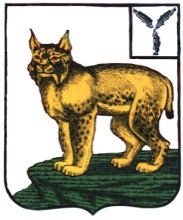 АДМИНИСТРАЦИЯТУРКОВСКОГО МУНИЦИПАЛЬНОГО РАЙОНА САРАТОВСКОЙ ОБЛАСТИПОСТАНОВЛЕНИЕОт 11.02.2020 г.   № 89О внесении изменений и дополнений в Порядок предоставления субсидии на финансовое обеспечение (возмещение) затрат по производству и публикации социально значимой информации, а так же по опубликованию муниципальных правовых актов, иной официальной информации органов местного самоуправления Турковского муниципального района в печатных средствах массовой информации, учрежденных органами местного самоуправления Турковского муниципального района, утвержденный постановлением администрации Турковского муниципального района № 182 от 21 января 2019 годаВ соответствии со ст. 78 Бюджетного кодекса Российской Федерации, постановлением Правительства РФ от 6 сентября 2016 года № 887 «Об общих требованиях к нормативным правовым актам, муниципальным правовым актам, регулирующим предоставление субсидий юридическим лицам (за исключением субсидий государственным (муниципальным) учреждениям), индивидуальным предпринимателям, а также физическим лицам - производителям товаров, работ, услуг», Уставом Турковского муниципального района администрация Турковского муниципального района ПОСТАНОВЛЯЕТ:1. Внести изменения и дополнения в Порядок предоставления субсидии на финансовое обеспечение (возмещение) затрат по производству и публикации социально значимой информации, а так же по опубликованию муниципальных правовых актов, иной официальной информации органов местного самоуправления Турковского муниципального района в печатных средствах массовой информации, учрежденных органами местного самоуправления Турковского муниципального района, утвержденный постановлением администрации Турковского муниципального района № 182 от 21 января 2019 года, согласно приложению.2. Опубликовать настоящее постановление в районной газете «Пульс» и разместить на официальном сайте администрации Турковского муниципального района в информационно-телекоммуникационной сети «Интернет».3. Контроль за исполнением настоящего постановления возложить на заместителя главы администрации муниципального района – начальника финансового управления администрации муниципального района Губину В.В.Глава Турковскогомуниципального района 						      А.В. НикитинПриложение к постановлению администрации муниципального района от 11.02.2020 г.  № 89Изменения и дополнения, которые вносятся в Порядок предоставления субсидии на финансовое обеспечение (возмещение) затрат по производству и публикации социально значимой информации, а так же по опубликованию муниципальных правовых актов, иной официальной информации органов местного самоуправления Турковского муниципального района в печатных средствах массовой информации, учрежденных органами местного самоуправления Турковского муниципального района, утвержденный постановлением администрации Турковского муниципального района №182 от 21 января 2019 года1. Пункт 1.6. дополнить словами «в рамках реализации муниципальной программы «Развитие информационного партнерства органов местного самоуправления Турковского муниципального района со средствами массовой информации» на соответствующий финансовый год, утвержденной постановлением администрации Турковского муниципального района»;2. Абзац второй подпункта 6 пункта 2.2 изложить в следующей редакции:«получатель субсидий не должен находиться в процессе реорганизации, ликвидации, в отношении него не введена процедура банкротства, деятельность получателя субсидии не приостановлена в порядке, предусмотренном законодательством Российской Федерации;»;3. Пункт 2.4 дополнить абзацем следующего содержания:«Внесение изменений и расторжение соглашения осуществляется путем заключения дополнительного соглашения в соответствии с типовой формой, установленной финансовым управлением администрации Турковского муниципального района.»;4. Дополнить пунктом 2.7 следующего содержания:«2.7. Результатом предоставления субсидии является достижение получателем субсидии следующего показателя:общее количество кв. см произведенной и опубликованной социально значимой информации, а также опубликованных муниципальных правовых актов, иной официальной информации органов местного самоуправления Турковского муниципального района.Значения результатов предоставления субсидии устанавливается в соглашении о предоставлении субсидии.»;5. Дополнить пунктом 3.2 следующего содержания:«3.2. Администрация Турковского муниципального района вправе устанавливать в соглашении сроки и формы представления получателем субсидии дополнительной отчетности.»;6. Абзац первый пункта 4.7 изложить в следующей редакции:«. В случае нарушения получателем субсидии условий, установленных при предоставлении субсидии, выявленного по фактам проверок, проведенных главным распорядителем как получателем бюджетных средств и уполномоченным органом муниципального финансового контроля, недостижения значения результата, показателя результата, установленных соглашением, субсидия подлежит возврату в бюджет Турковского муниципального района в полном объеме в следующем порядке:».